Тема недели:«Что из семечко выросло» 16.04.2020ОД: Речь и речевое развитиеТема: «Обезьянкины загадки». Цель: Обогащать опыт внеситуативного содержательного общения. Побуждать вступать в игровое и речевое взаимодействие, задавать вопросы. Уточнять и закреплять правильное произношение звуков [з], [зь].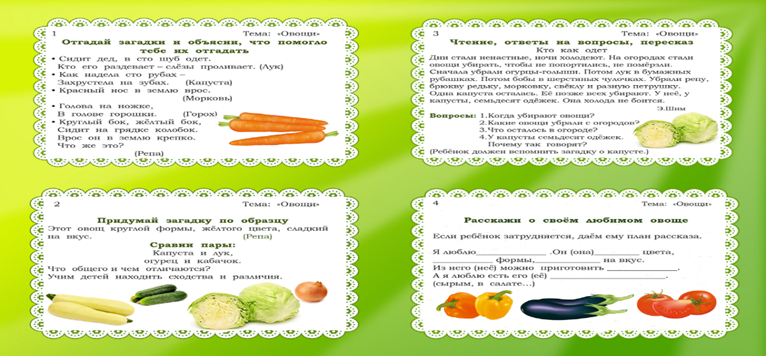 ОД: Физическое развитиеhttp://dou8.edu-nv.ru/svedeniya-ob-obrazovatelnoj-organizatsii/938-dokumenty/6328-stranichka-instruktora-po-sportu 